pWWW.S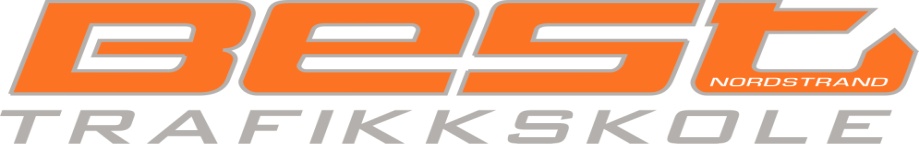 Velkommen til Best Trafikkskole  Informasjons skriv KL BE, B96. Tilhenger LappenVi takker for at du valgte oss som din samarbeidspartner på veien til ditt Tilhengerførerkort KL: BE & B96
Vi vil her gi deg den informasjonen du trenger, og litt informasjon om oss.
Best Trafikkskole ble etablert 23 Okt 2006. Vi er i dag 5 lærere utover administrasjon på vårt kontor.
Vi tilbyr opplæring i førerkortklassene: Moped (M146), Mc (A1,A) Bil (B) Aut, og Tilhenger (BE, B96)
Vi ønsker å være BEST! Vårt mål er å tilby den beste opplæringen for våre elever, så de kan ferdes trygt, 
annsvarsfult og varsomt i trafikken, etter endt opplæring og bestått Førerprøve.Vi vil her gå igjennomgå opplæringen I førerkortklassen BE & B96 
Fra 1.Jan2005 ble den obligatoriske opplæringen delt inn I 4 Trinn for klasse BE og B96, Som vi her skal gjennomgå.
Trinn 1. Førerkort klasse BTrinnet anses som dekket, da kandidaten allerede innehar førerrett for førerkort kl B (Førerkort kl B Kreves))

Trinn 2. Grunnleggende kjøretøy- og kjørekompetanse:I trinn 2 skal eleven lære å mestre vogntoget rent kjøreteknisk, uten å måtte rette oppmerksomheten mot andre trafikanter. Gode kjøretekniske ferdigheter er nødvendig for å få utbytte av treningen på neste trinn, Trinn 3. Dette vil også innebære at kjøringen er økonomisk og mest mulig miljøvennlig. Eleven skal kunne ivareta førerens ansvar for kontroll og tilsyn med kjøretøyene. Daglig kontroll av vogntog og sikkerhetskontroll, skal her kunnes godt.
Trinn 2 avsluttes med en Obligatorisk Veiledningstime a45MinTrinn 3. Trafikal del:På trinn 3 er det lagt inn kjøring i variert trafikk. Eleven skal her kunne rette opmerksomheten til trafikkbildet og bort fra vogntoget. Ved avsluttning av trinnet skal eleven være på nivået for selstendig kjøring  med Tilhenger.
Trinn 3 avsluttes med 1 Obligatorisk veiledningstime a45MinTrinn 4. Avsluttende opplæring:Opplæringen i trinn 4 er hovedsakelig rettet mot elevenes samhandling med andre trafikanter, risikoforståelse knyttet til bilkjøring med tilhenger og selvinsikt. Dette kalles sikkerhetskurs på vei.
Trinn 4 avsluttes med 3 Obligatoriske timer a45min (Sikkerhetskurs vei)I dette trinnet må man også gjennomføre et Lastsikkringskurs på 2 timer a45 minutter.

For personer som har førerkort i klasse C! Og C uten å ha gjennomført lastesikkringskurs (Førerkort før 01.01.2005) må ha lastesikkringskurs for å få førerkort i klasse B96. Har man førerkort C1 eller C slipper man lastsikkringskurset om man tar førerkort i kl BE.
Gå inn på www.vegvesen.no og sett deg inn i hva som kreves av opplæring for deg!Totalt er det 5 Obligatoriske timer i dette trinnet.Obligatorisk del:Det er totalt 7 Obligatoriske timer totalt i førerkortklassen BE og B96Konklusjon:
Opplæringen i KL B96 og BE er den samme.
Når du har hat full opplæring på henger, kan du hente ut ditt nye førerkort B96 på Trafikkstasjonen. Du kan kjøre bil og henger på opp til 4250 Kiloi tillat totalvekt.
(Se i vogkort på bil og henger. Legg sammen tillat totalvekt på begge.
Disse skal da ikke overskride 4250 kilo til sammen!
Etter at du har gjennomført din opplæring på henger kan du avlegge en førerprøve på Trafikkstasjonen. Du vil da få førerkort klasse BE. Du vil da kunne kjøre med ubegrenset vekt i hengeren, så lenge du ikke overskrider Max hengervekt i bilens vognkort. Med BE førerkort er det altid aktuell vekt som gjelder!PRISER TILHENGER BE/B96Lastsikringskurs 3 timer a 45 min kr. 1.500,-
Veiledningstime  trinn 2 45 min     kr.  700,-
Veiledningstime  trinn 3 45 min     kr. 700,-
Sikkerhetskurs på vei3 timer           Kr. 2.200,-
Førerprøve i Oslo                               Kr. 2.500,-

B96. Det samme obligatoriske som BE, men ikke oppkjøringtil førerprøve
Statlige gebyrer som tilkommer:
Gebyr til Staten ved Praktisk prøve trafikkstasjon  Kr.    810,-* Alle avgiftene betales med kort eller kontant hos Statens vegvesen. De tar ikke kredittkort!
* Med unntak av NAF gebyret, som betales til oss. 
Betalingsrutiner:Vi har betalingsterminaler og Datasystemer i alle bilene. Alle innbetalinger gjennomføres pr. betalingskort/betalings terminal og Datasystem. Vi sender ikke faktura, og tar ikke kontant!Alle kjørrtimer skal betales etter endt time eller på forskudd.
Betalingsinfo ved valg og kjøp av Pakker:Pakker må innbetales I sin helhet ved oppstart. Delbetalinger av pakker er ikke mulig. Alle pakker er gyldige I 1år etter kjøpsdato. Innbetalte pakker refunderes ikke og kan ikke overdras til andre.  Ved alle påbegynte kjøretimer før innbetalt pakke, avregnes timene som ordinære kjøretimer utenfor pakken, med ordinære priser. Kjørte timer utover pakken betales fortløpende etter hver time.
VIKTIG INFORMASJONSøknad om førerkort MÅ være sendt/levert til trafikkstasjonen minimum 2 uker før kandidaten har tenkt å avlegge Førerprøve. 
Dette gjøre på www.vegvesen.no. Ring alltid 02030 noen dager før du skal ta teorien for å høre at alt er i ordenFørerkort MÅ medbringes til hver kjøretime ov ved oppkjøring.Avbestilling av timer må skje 24 timer før. Møter ikke eleven til avtalt time, belastes eleven for gjeldende timepris.Åningstider kontor: Mandag – Fredag 0700-1700Kjørelærere:Nicolai Hansen      			99 43 79 79	
Joackim Løken 			41 72 79 79	
Kjetil Svendsen			41 43 79 79	
Stein Sollihagen Hauge		41 84 79 79	
Mikael Strand			96 23 79 79
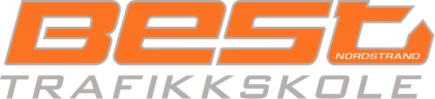 Ekebergveien 178
1162 Oslo
 
           Tlf: 41437979/41727979     Web: www.best-trafikkskole.no     Mail: post@best-trafikkskole.no